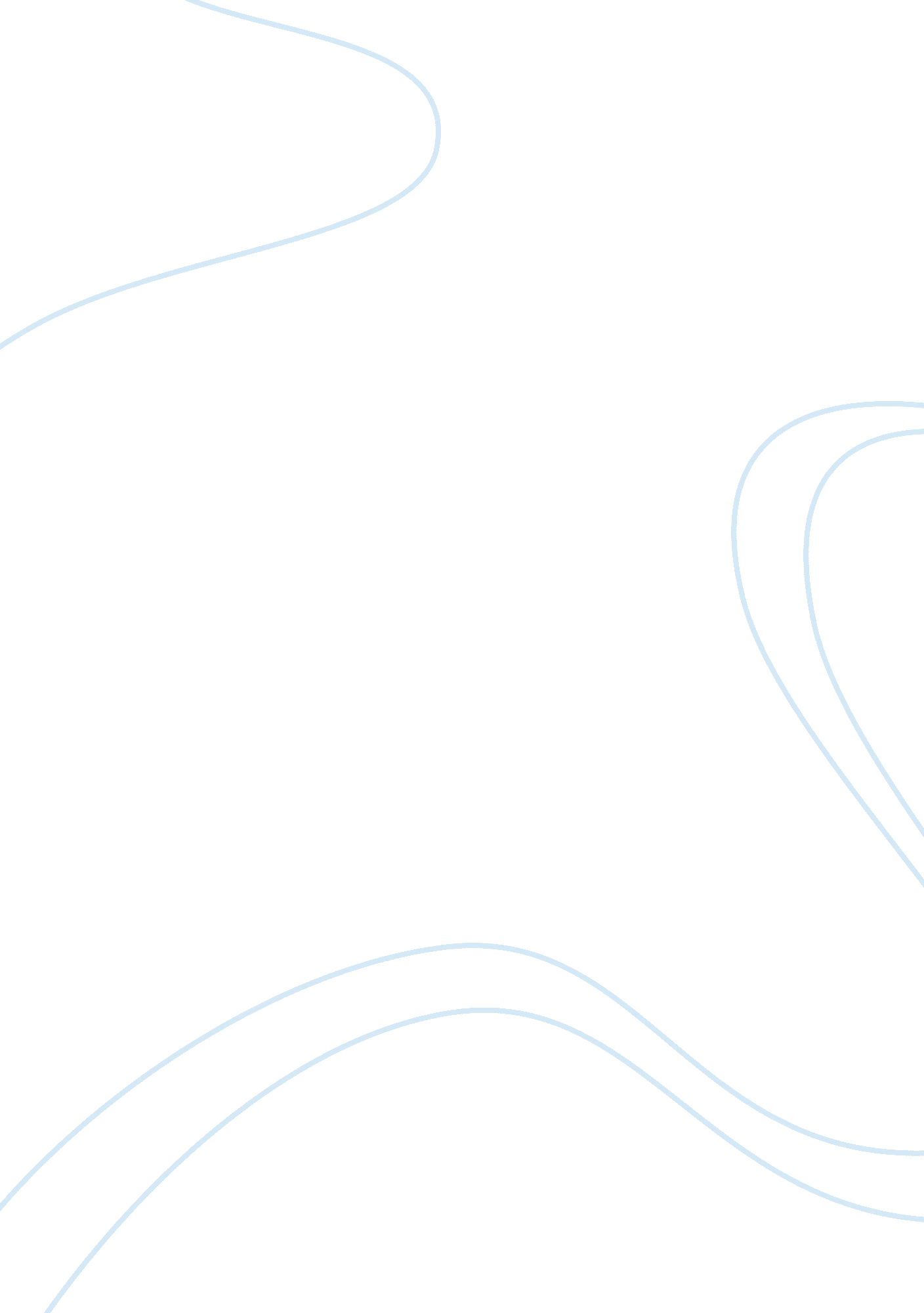 Memo 3Law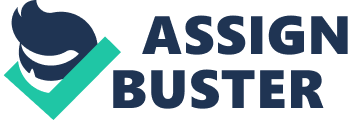 Legal Memo To From Re: Issue: From the invasion of the United s in Petrolia through the air strikes in the of preserving internationalpeace, will the international law favor Petrolia in this dispute? Secondly will Petrolia succeed in her resort to the Security Council and ICJ? 
Conclusion 
To answer the first question on whether the international law will favor Petrolia in this dispute has an affirmative response since the international law hinders a foreign nation from interfering with the internal affairs of a respective country. Invasion can only be authorized by the security council of the United Nations. Secondly, in line with Petrolia’s success, it is on the negative since the mining of oil has been destructive and harmful to the people hence she may not awarded the justice it deserves. 
Facts 
For the state of Petrolia to pursue this case versus the United States, the international law embraces world wide peace to be upheld by all member states. It is stated in the united Security Council charter that no member state shall be involved in the internal affairs of any nation. All member states enjoy their right of sovereignty without external influence. It is on this note that the united sates failed to follow and obey the rule of law in involving the crisis between Petrolia and the rebels. 
Discussion 
The Security Council was supposed to give consent on the issue for the United States to move in with the interest of solving the crisis. It is on this ground that the international law favors Petrolia since her rights has been violated. Secondly, she surprised the world community to strike Petrolia in the name of preserving international peace. This was totally out of order since our affairs do not pose any harm in the region thus there was no need to attach us. In addition, The united states was biased in dealing with these issue it was like supporting the northwest to be independent so as to avail her interest of oil in the region. It is evident that her rush to announce war on Petrolia was an act of catalyzing the effort of declaring her interest in the oil fields. This shall be enough evidence to show that their move of attacking Petrolia’s military was negative driven. This articulates that the international law shall favor Petrolia. 
In regard to the second question of succeeding in this dispute, the office of the attorney wishes to note that the sate will not succeed since in the process of oil mining it has failed to take care of her citizens. It has exposed her people to health hazards, which has seen an increase of cancer cases in the area as a result of the mining. The united environmental program which is an agency relevant with the environment condemns such in humanity. It is disappointing to indicate the government of Petrolia considered the oil and gave it more importance tan her own citizens. This shall frustrate the efforts of this case to succeed in the international court of justice. Another item which will make the case not be able to succeed is the use of excessive force by the military on the peaceful demonstrators. The live bullets that were used on the people who were demonstrating for the safety of their lives was an indication that there as no democracy in the country. This will be used as evident against Petrolia hence losing of the case. 
Work Cited 
Dunoff, Jeffrey L, and Steven R Ratner,. Wippman, David. International Law Norms, Actors, Process (3d ed. Aspen 2010). 